SEVİMLİ ELMALAR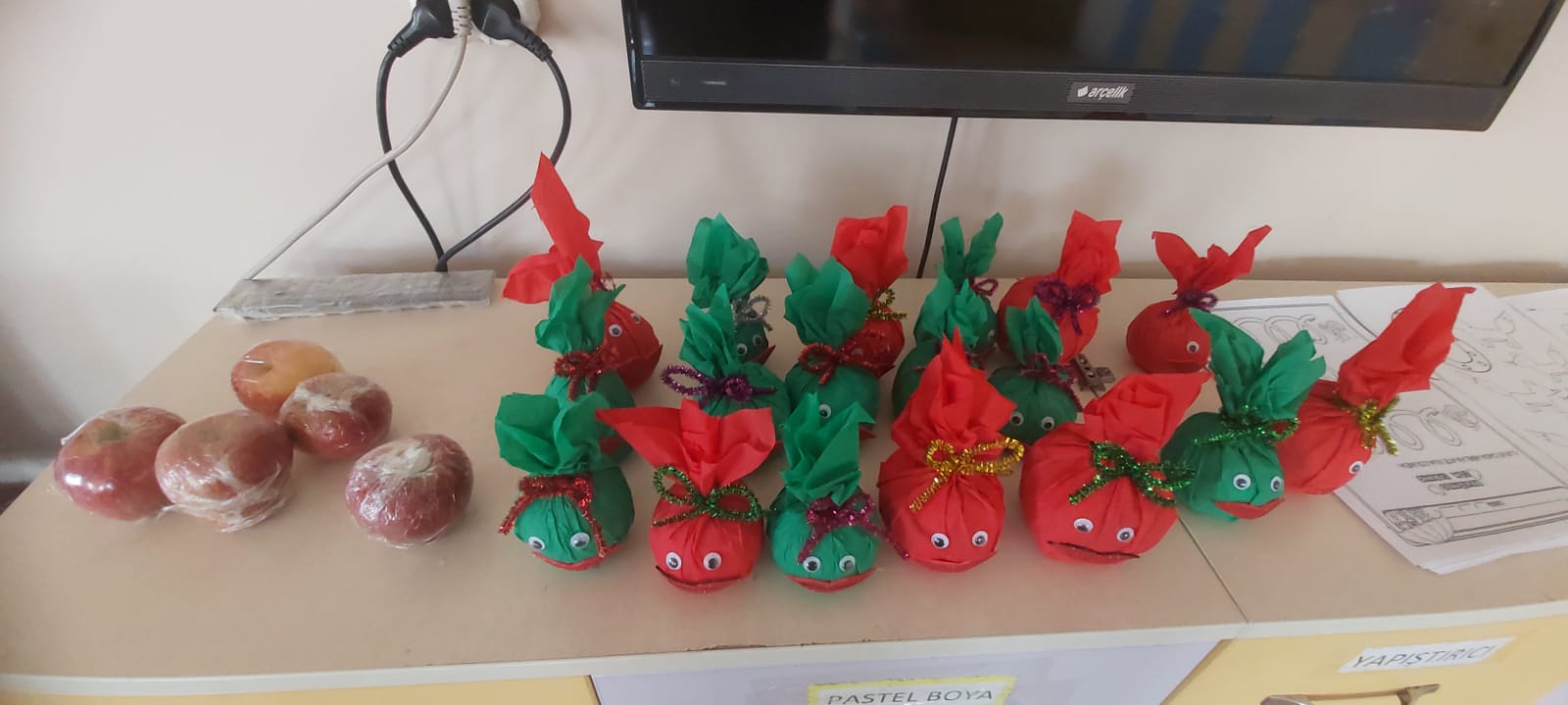 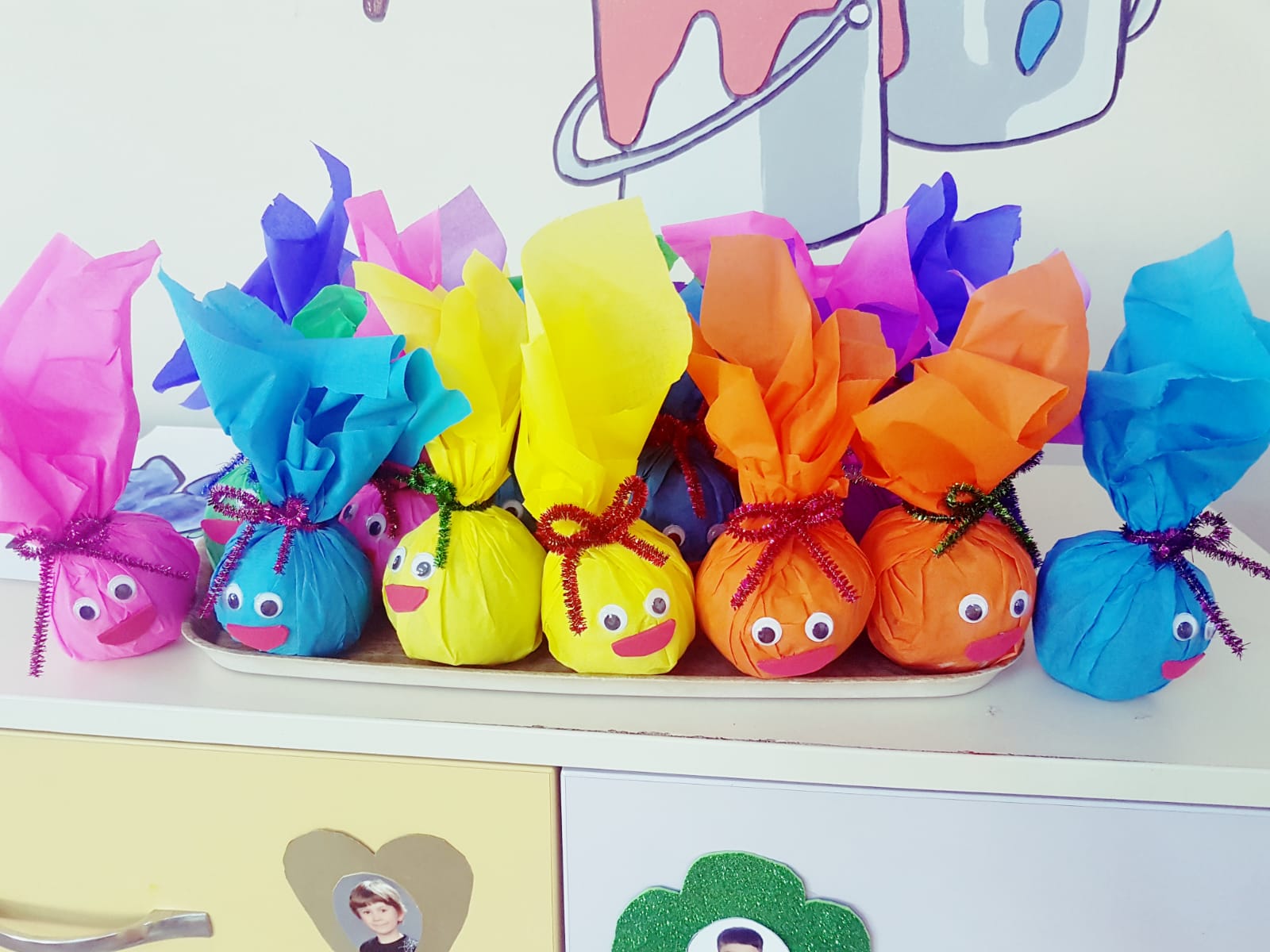 